Groundhog DayBy: Ruth Donnelly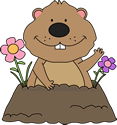 There’s a furry little fellow
In a burrow on a hill.
He’s a most important rodent,
But his friends just call him ‘Phil’.
He’s no ordinary groundhog.
Do you know what he can do?
He prognosticates the weather
Using shadows as a clue.
If he sees his scary shadow,
He will dive back in his lair.
Then it’s six more weeks of winter,
Which I think is quite unfair.
But today no shadow greets him,
So he stays outside to play.
Though the sky is gray and cloudy
Phil says spring is here to stay!

